Сказка «Муха-Цокотуха» Корнея Ивановича ЧуковскогоМуха, Муха-Цокотуха, 
Позолоченное брюхо!Муха по полю пошла,
Муха денежку нашла.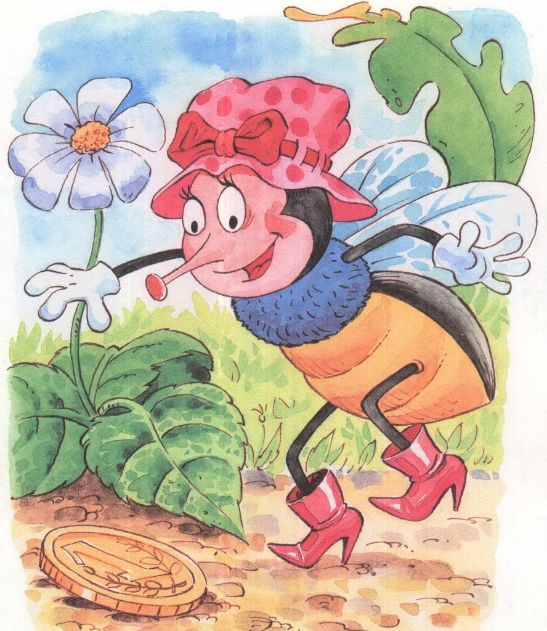 Пошла Муха на базар
И купила самовар:
«Приходите, тараканы,
Я вас чаем угощу!»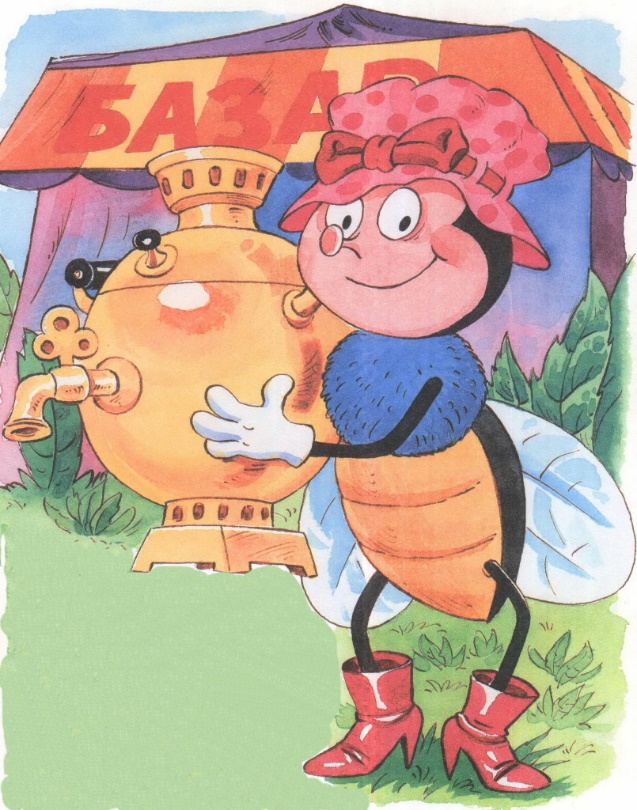 Тараканы прибегали,
Все стаканы выпивали,А букашки —
По три чашки
С молоком
И крендельком:
Нынче Муха-Цокотуха
Именинница!

Приходили к Мухе блошки,
Приносили ей сапожки,
А сапожки не простые —
В них застежки золотые.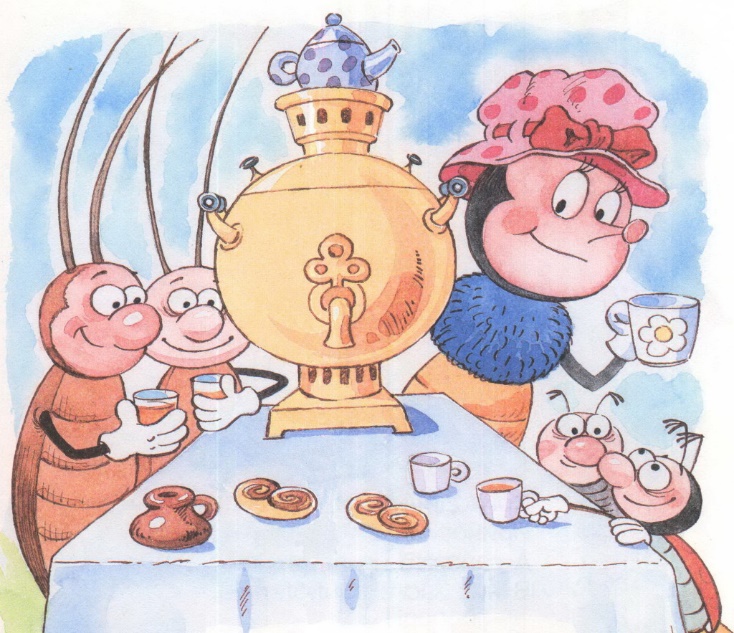 Приходила к Мухе
Бабушка-пчела,
Мухе-Цокотухе
Меду принесла…

«Бабочка-красавица.
Кушайте варенье!
Или вам не нравится
Наше угощенье?»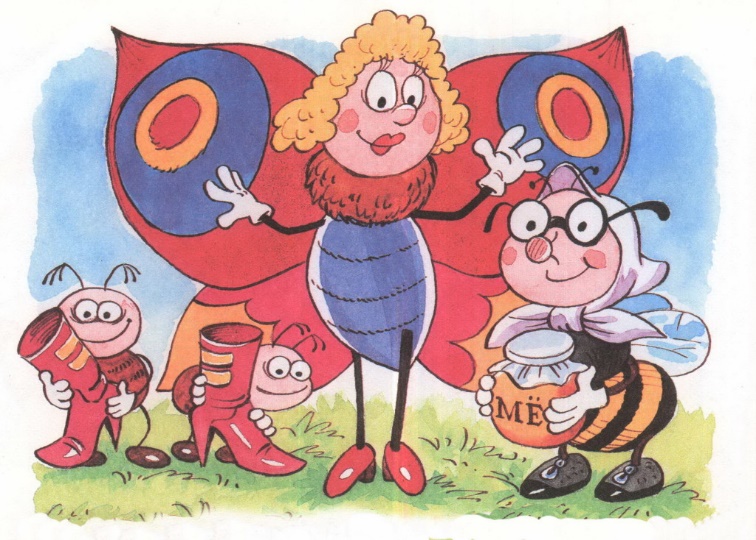 Вдруг какой-то старичок
Паучок
Нашу Муху в уголок
Поволок —
Хочет бедную убить,
Цокотуху погубить!

«Дорогие гости, помогите!
Паука-злодея зарубите!
И кормила я вас,
И поила я вас,
Не покиньте меня
В мой последний час!»

Но жуки-червяки
Испугалися,
По углам, по щелям
Разбежалися:
Тараканы
Под диваны,
А козявочки
Под лавочки,
А букашки под кровать —
Не желают воевать!
И никто даже с места
Не сдвинется:
Пропадай-погибай,
Именинница!
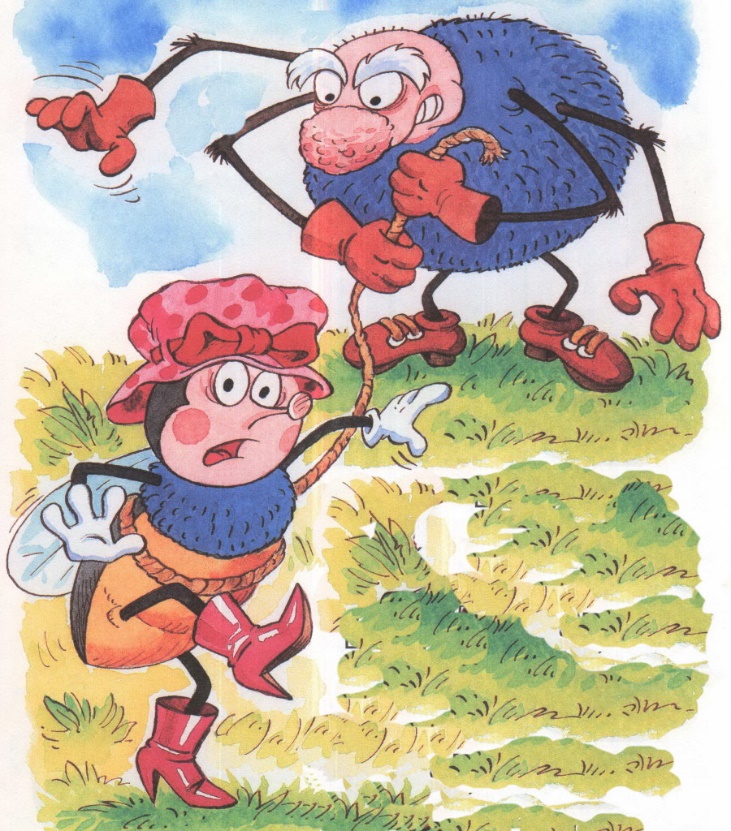 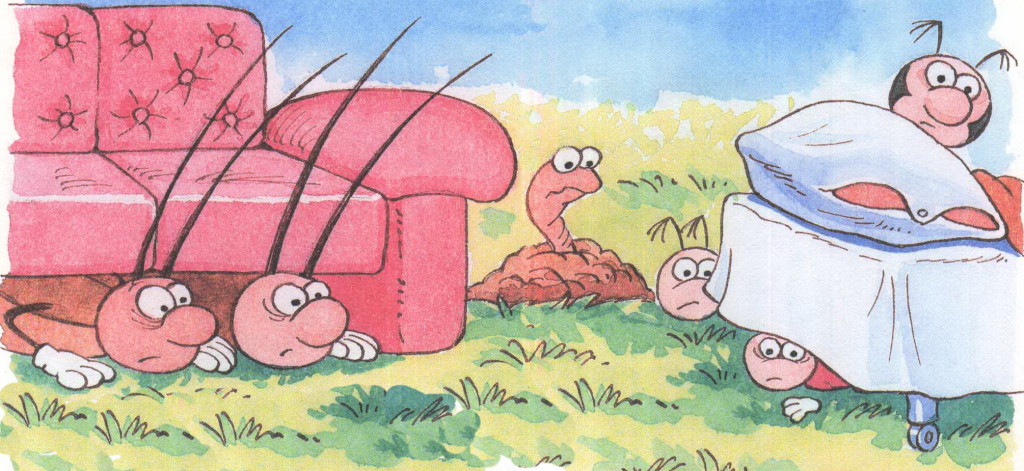 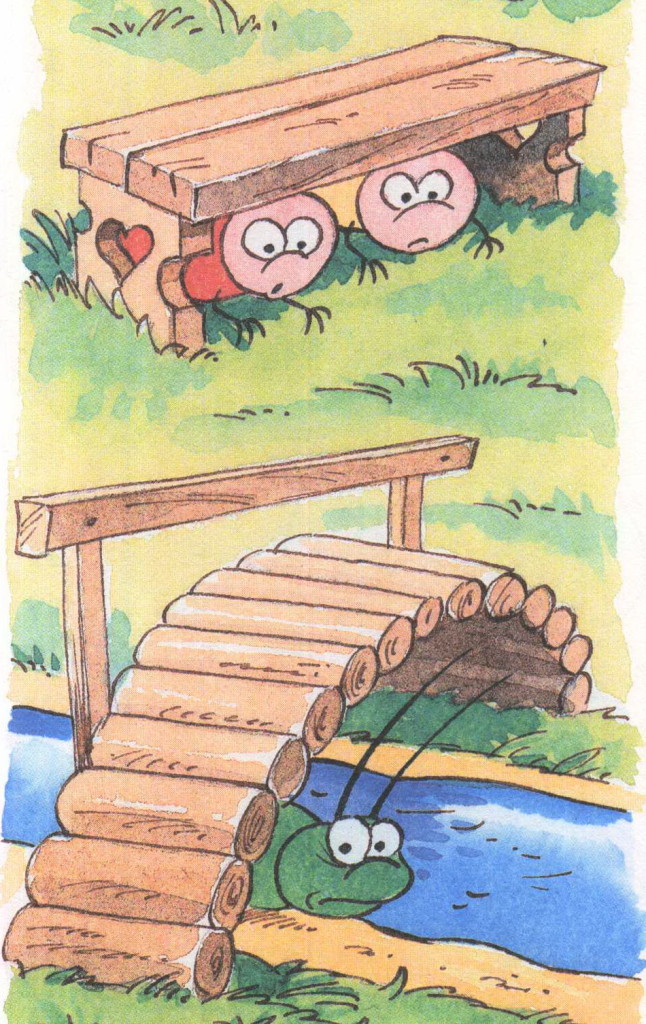 А кузнечик, а кузнечик,
Ну, совсем как человечек,
Скок, скок, скок, скок!
За кусток,
Под мосток
И молчок!А злодей-то не шутит,
Руки-ноги он Мухе верёвками крутит,
Зубы острые в самое сердце вонзает
И кровь у неё выпивает.

Муха криком кричит,
Надрывается,
А злодей молчит,
Ухмыляется.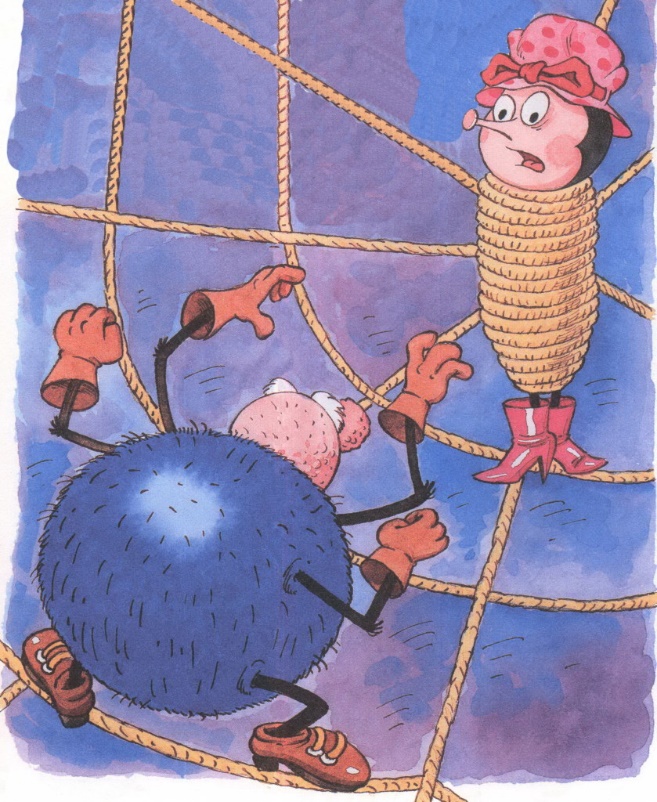 Вдруг откуда-то летит
Маленький Комарик,
И в руке его горит
Маленький фонарик.«Где убийца, где злодей?
Не боюсь его когтей!»
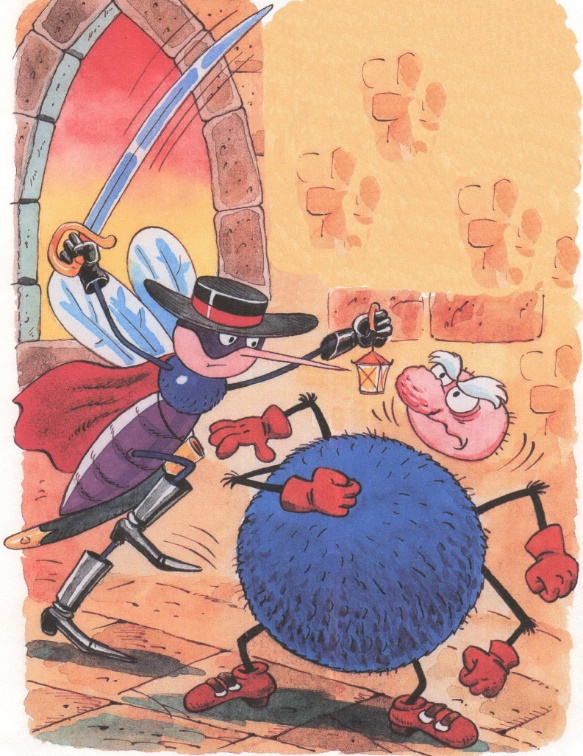 Подлетает к Пауку,
Саблю вынимает
И ему на всём скаку
Голову срубает!Муху за руку берёт
И к окошечку ведёт:
«Я злодея зарубил,
Я тебя освободил
И теперь, душа-девица,
На тебе хочу жениться!»Тут букашки и козявки
Выползают из-под лавки:
«Слава, слава Комару —
Победителю!»
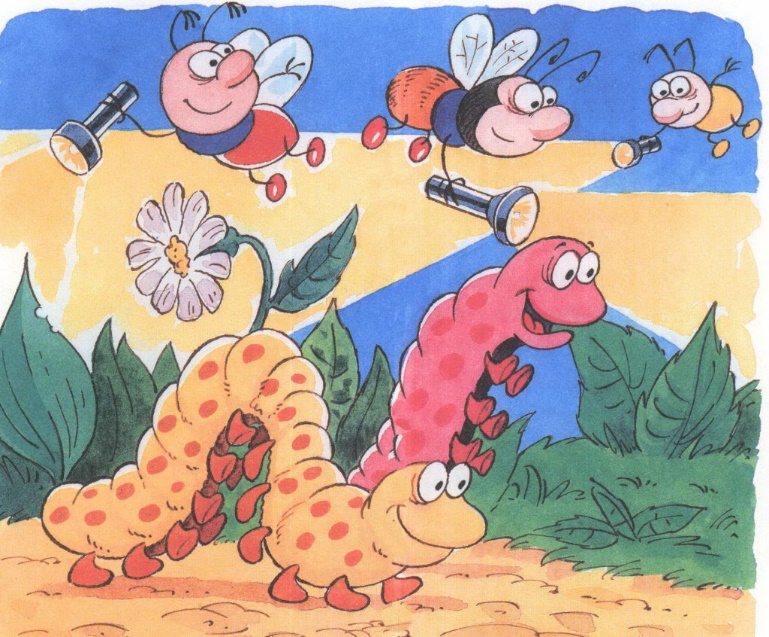 Прибегали светляки,
Зажигали огоньки —
То-то стало весело,
То-то хорошо!Эй, сороконожки,
Бегите по дорожке,
Зовите музыкантов,
Будем танцевать!Музыканты прибежали,
В барабаны застучали.
Бом! бом! бом! бом!
Пляшет Муха с Комаром.
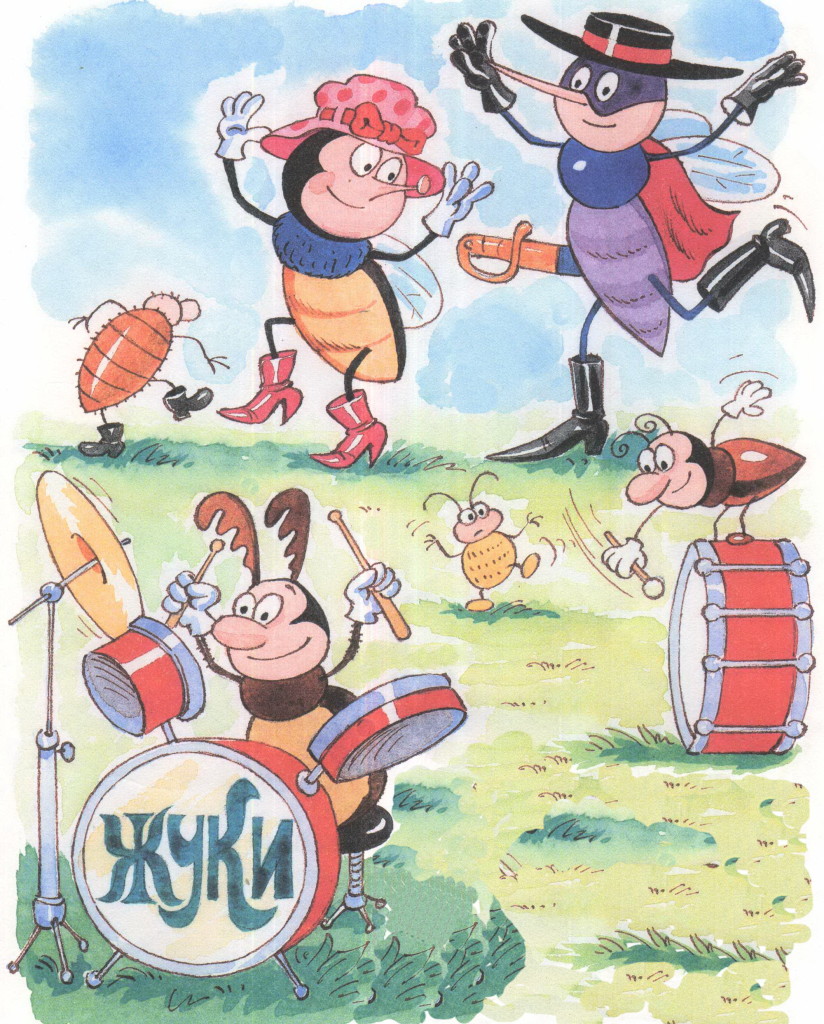 А за нею Клоп, Клоп
Сапогами топ, топ!Козявочки с червяками,
Букашечки с мотыльками.
А жуки рогатые,
Мужики богатые,
Шапочками машут,
С бабочками пляшут.
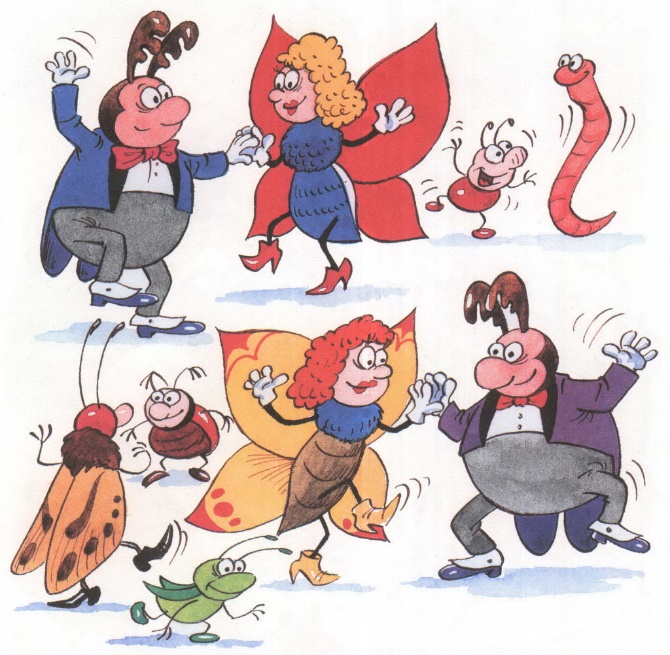 Тара-ра, тара-ра,
Заплясала мошкара.Веселится народ —
Муха замуж идёт
За лихого, удалого,
Молодого Комара!
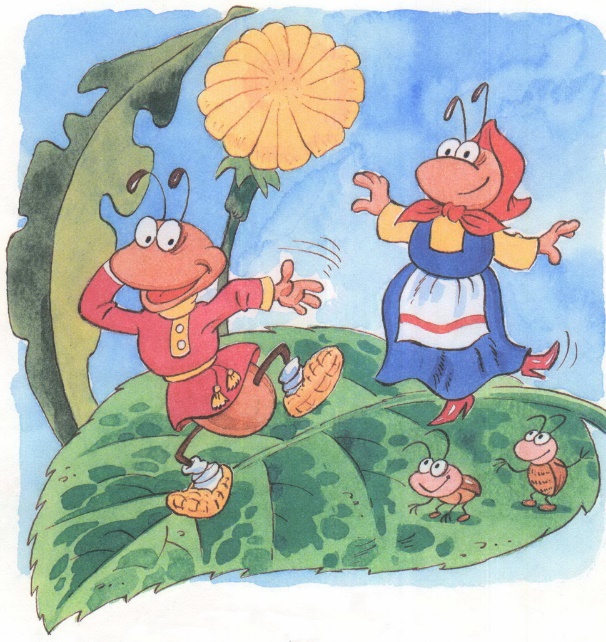 Муравей, Муравей!
Не жалеет лаптей, —
С Муравьихою попрыгивает
И букашечкам подмигивает:
«Вы букашечки,
Вы милашечки,
Тара-тара-тара-тара-таракашечки!»
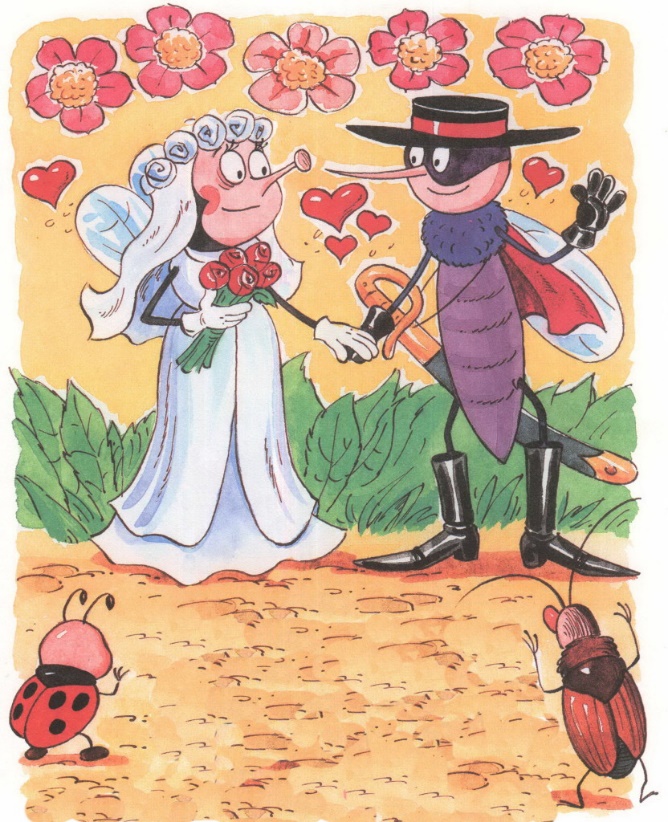 Сапоги скрипят,
Каблуки стучат, —
Будет, будет мошкара
Веселиться до утра:
Нынче Муха-Цокотуха
Именинница!
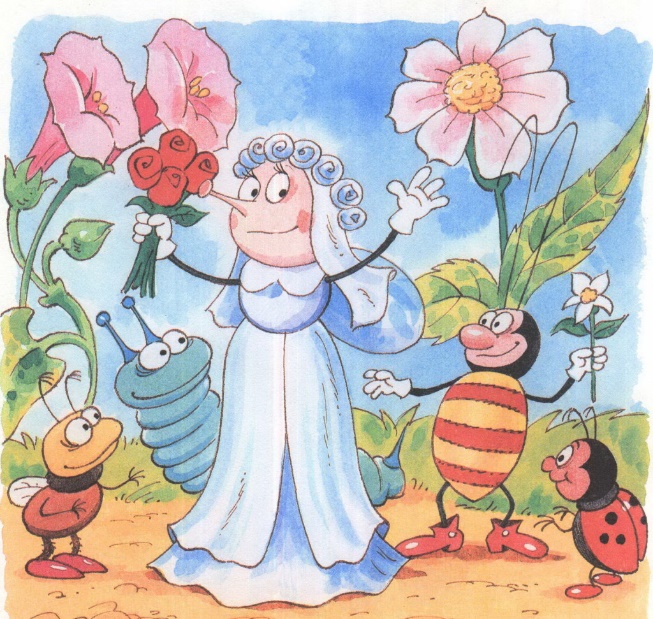 